 Student Application
SUNY Korea Library Assistants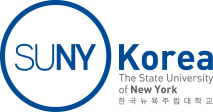 [Personal Information]August 21, 2018Last NameFirst NameDate of BirthStudent ID No.PhoneGPA/4.0MajorEntry TermE-mailLanguage□ English□ Korean□ Beginner  □ Intermediate  □ Advanced  □ Fluent□ Beginner  □ Intermediate  □ Advanced  □ Fluent□ Beginner  □ Intermediate  □ Advanced  □ Fluent□ Beginner  □ Intermediate  □ Advanced  □ Fluent□ Beginner  □ Intermediate  □ Advanced  □ Fluent□ Beginner  □ Intermediate  □ Advanced  □ FluentPlease describe specifically how you are qualified for the position. Please describe specifically how you are qualified for the position. Please describe specifically how you are qualified for the position. Please describe specifically how you are qualified for the position. Please describe specifically how you are qualified for the position. Please attach your time schedule for Fall 2018 below. Please attach your time schedule for Fall 2018 below. Please attach your time schedule for Fall 2018 below. Please attach your time schedule for Fall 2018 below. Please attach your time schedule for Fall 2018 below. 